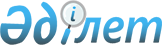 "2018 жылға мектепке дейiнгi тәрбие мен оқытуға мемлекеттiк бiлiм беру тапсырысын, ата-ана төлемақысының мөлшерiн бекiту туралы" Қармақшы ауданы әкiмдiгiнiң 2018 жылғы 23 ақпандағы №661 қаулысына өзгерiс енгiзу туралы
					
			Мерзімі біткен
			
			
		
					Қызылорда облысы Қармақшы ауданы әкімдігінің 2018 жылғы 8 қарашадағы № 840 қаулысы. Қызылорда облысының Әділет департаментінде 2018 жылғы 8 қарашада № 6507 болып тіркелді. Мерзімі өткендіктен қолданыс тоқтатылды
      "Бiлiм туралы" Қазақстан Республикасының 2007 жылғы 27 шiлдедегi Заңының 6-бабы 4-тармағының 8-1) тармақшасына сәйкес Қармақшы ауданының әкiмдiгi ҚАУЛЫ ЕТЕДI:
      1."2018 жылға мектепке дейiнгi тәрбие мен оқытуға мемлекеттiк бiлiм беру тапсырысын, ата-ана төлемақысының мөлшерiн бекiту туралы" Қармақшы ауданы әкiмдiгiнiң 2018 жылғы 23 ақпандағы № 661 қаулысына (нормативтiк құқықтық актiлердi мемлекеттiк тiркеу Тiзiлiмiнде № 6213 тiркелген, 2018 жылғы 30 наурызда Қазақстан Республикасы нормативтiк құқықтық актiлерiнiң Эталондық бақылау банкiнде жарияланған) келесі өзгерiс енгiзiлсiн:
      аталған қаулының қосымшасы осы қаулының қосымшасына сәйкес жаңа редакцияда жазылсын.
      2. Осы қаулының орындалуын бақылау Қармақшы ауданы әкiмiнiң орынбасары Е.Қ.Меңлібаевқа жүктелсiн.
      3. Осы қаулы алғашқы ресми жарияланған күнiнен бастап қолданысқа енгiзiледi. 2018 жылға мектепке дейінгі тәрбие мен оқытуға мемлекеттік білім беру тапсырысын, ата-ана төлемақысының мөлшері
					© 2012. Қазақстан Республикасы Әділет министрлігінің «Қазақстан Республикасының Заңнама және құқықтық ақпарат институты» ШЖҚ РМК
				
      Қармақшы ауданының әкімі 

С.Мақашов
Қармақшы ауданы әкімдігінің 2018 жылғы "8" қарашадағы №840 қаулысына қосымшаҚармақшы ауданы әкімдігінің 2018 жылғы 23 ақпанындағы №661 қаулысымен бекітілген
№
Мектепке дейінгі тәрбие және оқыту ұйымдарының әкімшілік-аумақтық орналасуы (аудан, қала)
Мектепке дейінгі тәрбие және оқыту ұйымдарының тәрбиеленушілер саны
Мектепке дейінгі тәрбие және оқыту ұйымдарының тәрбиеленушілер саны
Мектепке дейінгі тәрбие және оқыту ұйымдарының тәрбиеленушілер саны
Мектепке дейінгі тәрбие және оқыту ұйымдарының тәрбиеленушілер саны
Мектепке дейінгі тәрбие және оқыту ұйымдарының тәрбиеленушілер саны
Мектепке дейінгі ұйымдар ата-аналарының бір айдағы төлемақы мөлшері (теңге)
Мектепке дейінгі ұйымдар ата-аналарының бір айдағы төлемақы мөлшері (теңге)
Мектепке дейінгі ұйымдар ата-аналарының бір айдағы төлемақы мөлшері (теңге)
Мектепке дейінгі ұйымдар ата-аналарының бір айдағы төлемақы мөлшері (теңге)
Мектепке дейінгі ұйымдар ата-аналарының бір айдағы төлемақы мөлшері (теңге)
№
Мектепке дейінгі тәрбие және оқыту ұйымдарының әкімшілік-аумақтық орналасуы (аудан, қала)
Бала бақша
Мектеп жанындағы толық күндік шағын орталықтар
Мектеп жанын дағы жарты күндік шағын орталықтар
Дербес толық күндік шағын орталықтар
Дербес жарты күндік шағын орталықтар
Бала бақша
Мектеп жанындағы толық күндік шағын орталықтар
Мектеп жанын дағы жарты күндік шағын орталықтар
Дербес толық күндік шағын орталықтар
Дербес жарты күндік шағын орталықтар
1
Қармақшы ауданы
1527
70
0
0
0
24240
21800
0
0
0
2
Байқоңыр қаласы
280
0
0
0
0
42800
0
0
0
0